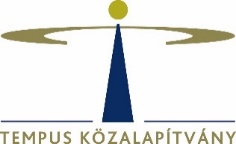 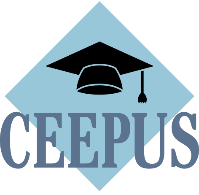 Pályázati felhívás	A CEEPUS program keretében Magyarországról kiutazó hallgatók esélyegyenlőségi kiegészítő pénzügyi támogatására2021/2022-es tanévA(z) Miskolci Egyetem és a Tempus Közalapítvány pályázati lehetőséget hirdet esélyegyenlőséget elősegítő kiegészítő pénzügyi támogatásra azon magyarországi felsőoktatási intézményben tanuló hallgatók számára, akik a 2021/2022-es tanévben CEEPUS mobilitási ösztöndíjat nyertek el.Az esélyegyenlőségi támogatás célja, hogy a kiegészítő támogatás segítségével egyenlő lehetőséget biztosítson az egészségügyi, oktatási, kulturális, társadalmi, gazdasági vagy földrajzi akadályokkal küzdő kiutazó hallgatóknak, hogy részt vehessenek CEEPUS mobilitásban.Az esélyegyenlőségi kiegészítő támogatás az alábbi szempontrendszer alapján igényelhető a megadott igazoló dokumentumok megléte esetén. (A szempontok felsorolása nem fontossági sorrendet jelöl.)Egészségügyi akadályokkal küzdőkFogyatékossággal élő vagy tartósan beteg kiutazók, ha az állapotuk igazolhatóan jelentős többletköltséget okoz a külföldi tartózkodás során az átlagos külföldi megélhetési költségekhez képest (például látássérült, mozgássérült, hallássérült, cukorbeteg, laktóz- vagy gluténérzékeny, illetve egyéb betegséggel rendelkező CEEPUS résztvevők). Kizárólag olyan igény támogatható, amely kifejezetten a mobilitáshoz kapcsolódóan eredményez többletköltséget az egészségügyi akadállyal összefüggésben. [Benyújtandó dokumentum: kórtörténeti összefoglaló vagy háziorvosi/szakorvosi igazolás, ami alátámasztja és hitelesíti a kórtörténeti összefoglalót, igazolja a tartós betegség, fogyatékosság meglétét.]Oktatási és képzési rendszerekkel kapcsolatos akadályokEsti és levelező tagozatos hallgatók. [Benyújtandó dokumentum: bármilyen hivatalos intézményi irat másolata, amiből a képzési tagozat megállapítható.] Társadalmilag sérülékeny csoportok Magyarországon elismert nemzeti vagy etnikai kisebbséghez tartozó hallgatók, különösen a roma etnikai kisebbség tagjai. [Benyújtandó dokumentum: a kiutazó saját eredeti aláírásával és két tanúval aláíratott nyilatkozata.]A származási országukban kisebbségként élő határon túli magyar hallgatók. [Benyújtandó dokumentum: a kiutazó saját eredeti aláírásával és két tanúval aláíratott nyilatkozata.]A magyar állam által elismert menekültstátusszal rendelkező hallgatók. [Benyújtandó dokumentum: a menekült státuszt igazoló határozat másolata.]Társadalmi akadályokA pályázó legalább egyik szülője/gondviselője nem rendelkezik középfokú iskolai végzettséggel. [Benyújtandó dokumentum: szülő legmagasabb iskolai végzettségét igazoló okmány és nyilatkozat.] A pályázó szülő/gondviselő. [Benyújtandó dokumentum: eltartott gyermek(ek) anyakönyvi kivonata és nyilatkozat.] Az állami ellátórendszerbe tartozó vagy onnan kikerült hallgatók: gyermekotthonban, lakásotthonban vagy nevelőszülőknél nevelkedett hallgatók, vagy utógondozó ellátásban részesültek. [Benyújtandó dokumentum: szociális bentlakásos intézménybe történő elhelyezésről szóló nyilatkozat.] Árva/félárva hallgatók. [Benyújtandó dokumentum: elhunyt halotti anyakönyvi kivonata, holttá, illetve eltűntté nyilvánítás esetén: az elhunyt személyt halottnak vagy eltűntnek nyilvánító bírói döntés és nyilatkozat.]Nagycsaládban élő hallgatók (2 vagy több, egy háztartásban élő testvér). [Benyújtandó dokumentum: az eltartott gyermekekről szóló szülői nyilatkozat.] Gazdasági nehézségek[Az alábbi szempontokat (a-g) hivatalosan a támogatást nyújtó szervezet igazolja. Az igényléshez a vonatkozó szervezet által kiállított igazoló dokumentum benyújtása szükséges.]A felsőoktatási intézménybe való jelentkezés során hátrányos vagy halmozottan hátrányos helyzetű hallgatóként többletpontokat kapott.Bursa Hungarica Tanulmányi Ösztöndíjban részesül. Rendszeres vagy rendkívüli szociális ösztöndíjban részesül.HÖOK Mentorprogram kedvezményezett hallgatója volt.  „Út a felsőoktatásba” – „Út a diplomához” pályázat kedvezményezett hallgatója.Roma szakkollégium tagja (volt).Felsőfokú tanulmányai megkezdésekor szociális alapon iskolakezdő alaptámogatásban részesült. A szociális körülményekben hirtelen beállt változás esetén, pl. az eltartó halála, munkanélkülivé válása – pl.: a COVID-19 járvány ideje alatt – eltartó tartós betegsége, balesete. [Benyújtandó dokumentum: keresőképtelenség igazolása, álláskeresési igazolás, halotti anyakönyvi kivonat (holttá, illetve eltűntté nyilvánítás esetén az elhunyt személyt halottnak vagy eltűntnek nyilvánító bírói döntést), tartós táppénz esetén: orvosi igazolás, a kiutazó nyilatkozata.]Fizetett állással rendelkező hallgatók, akik fizetéskieséssel kell számoljanak a mobilitás időszaka alatt. [Benyújtandó dokumentum: munkáltatói igazolás, amely tartalmazza, hogy a pályázat benyújtását megelőző hat hónapban munkaviszonnyal rendelkezett.]A pályázás idején önköltséges képzésben részt vevő hallgatók. [Benyújtandó dokumentum: intézményi irat, értesítő másolata.]Földrajzi akadályokA hallgató a 105/2015. (IV.23.) Kormányrendelet által meghatározott kedvezményezett települések egyikének állandó lakosa. A települések részletes listája megtalálható az igénybejelentő űrlapon [Benyújtandó dokumentum: lakcímkártya másolata.]Kik pályázhatnak?A CEEPUS program 2021/2022-es tanévére mobilitási ösztöndíjat elnyert hallgatók, akiknek a mobilitása 2022. január 1-én megvalósítás alatt volt vagy ezt követően valósul(t) meg. Jelen felhívás keretében kizárólag azon hallgatók jogosultak pályázni, akik olyan magyarországi felsőoktatási intézményben rendelkeznek hallgatói jogviszonnyal, amelynek a 2021/2022-es tanévben CEEPUS támogatási jogviszonya van.A támogatás összegeA fogadó ország nemzeti irodája által megítélt és ténylegesen megvalósított ösztöndíjhónap alapján 30 000 forint/ösztöndíjhónap a fogadó ország által biztosított CEEPUS alapösztöndíjon felül. A kiegészítő támogatást a küldő magyarországi felsőoktatási intézmény folyósítja.A pályázás módjaA pályázati űrlapot számítógéppel kitöltve kell benyújtani elektronikusan, a küldő intézmény intézményi CEEPUS koordinátorának (tekla.kortesi@uni-miskolc.hu), és csatolni kell hozzá az alátámasztó dokumentumot.Benyújtandó dokumentumokHiánytalanul kitöltött pályázati űrlap eredeti elektronikus verziója (Excel fájl)A pályázati űrlap aláírt, elektronikus (szkennelt) verziójaIgénylési szempont szerinti alátámasztó dokumentum elektronikus (szkennelt) verziójaFontos tudnivaló! Amennyiben a pályázó a felsorolt szempontok közül többre is jogosult, elegendő csak az egyiket igazolni a kiegészítő támogatásra való jogosultság megállapításához.A pályázatok a megvalósított mobilitást követően is benyújthatók az adott tanév során.Érvényes pályázat kizárólag a megadott pályázati űrlapon nyújtható be a kötelező melléklettel együtt.Pályázati határidőA pályázat benyújtása a rendelkezésre álló források függvényében a 2021/2022-es tanév során folyamatosan lehetséges, a küldő intézmény által meghatározott határidőig.Benyújtási határidő: 2022. június 15-igPályázatok bírálata, döntéshozatalA pályázatok formai bírálatát – konzultálva a Tempus Közalapítvánnyal – a küldő felsőoktatási intézmény végzi.Az egészségügyi akadályokkal küzdő pályázók pályázatának tartalmi bírálatát (a kórtörténeti összefoglaló alapján a jogosultság megállapítását) a Tempus Közalapítvány által felkért független orvosszakértők végzik. Az egészségügyi akadályokkal küzdő pályázók pályázatáról az orvosszakértői javaslat alapján a Tempus Közalapítvány Kuratóriuma hoz döntést, a TKA Kuratóriumának döntése ellen nincs fellebbezési lehetőség.A rendelkezésre álló költségvetési keret túligénylése esetén a kiíró fenntartja magának a jogot a pályázat azonnali hatályú felfüggesztésére, a pályázási szempontok megváltoztatására vagy az igénylés elutasítására.További felvilágosítást az intézményi CEEPUS koordinátortól vagy a Tempus Közalapítványtól (ceepus@tpf.hu) kaphat.